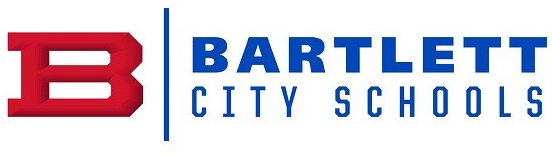 Physical Science Curriculum Guide Q1TN ReadyLearning TargetResourcesSupplementalThe Nature of Science, Ch. 1The Nature of Science, Ch. 1The Nature of Science, Ch. 1Foundational principles of physical science and lab safetyIdentify the steps scientists use to solve problemsIdentify common metric units and conversionsIdentify and analyze data using the 3 types of graphs Use scientific methods to solve problems.Identify the basis of the SI system, including base units and metric prefixes and scientific notation.Apply prior knowledge of SI systems in the conversion units from one prefix to another.Communicate and interpret scientific data collected during experiments in the form of a graph.Ch. 1 ppt and notesCh. 1 Vocab. quizCh. 1 review and testBad Science CartoonMeasurement projectTN ReadyLearning TargetResourcesSupplementalClassification of Matter, Ch. 15Classification of Matter, Ch. 15Classification of Matter, Ch. 153202.1.1  Explore matter in terms of its physical and chemical properties3202.1.4  Investigate chemical and physical changes.3202.1.5  Evaluate pure substances and mixtures.Identify substances and mixtures based on physical properties.Use the properties of selected materials to categorize them into groups.Compare and contrast physical and chemical changesCompare different types of mixtures.Construct an experiment to separate the components of a mixture.Distinguish between examples of common elements and compounds.15-1 ppt and notes15-2 ppt and notesCh. 15 review and testClassification ActivityMixture labsPhysical Properties formThe Property SongMixtures Reinforcement SheetTN ReadyLearning TargetResourcesSupplementalSolids, Liquids, Gases, Ch. 16Solids, Liquids, Gases, Ch. 16Solids, Liquids, Gases, Ch. 163202.1.8 Investigate relationships among the pressure, temperature, and volume of gases and liquids.Distinguish among states of matter in terms of energy, mass, volume, shape, density, particle arrangement, and phase changes.Explain the interrelationship between pressure, temperature, and volume of gases.16-1 ppt and notes16-2 ppt and notes16-3 ppt and notesCh. 16 review and testCartesian Diver activityArchimedes’ principle video and questionsGas Laws demosCharles’ Law videoBrainPop States of MatterStates of Matter foldable/rubricPhase change worksheetTN ReadyLearning TargetResourcesSupplementalProperties of Atoms and the Periodic Table, Ch. 17Properties of Atoms and the Periodic Table, Ch. 17Properties of Atoms and the Periodic Table, Ch. 173202.1.2  Describe the structure and arrangement of atomic particles.List the three major subatomic particles and distinguish among their location, charges, and relative masses.Identify the number of protons, neutrons, and electrons in an atom of an isotope based on its atomic number and atomic mass.Know the chemical symbols for the common elements.17-1 ppt and notes17-2 Quiz17-2 & 3 ppt and notes17-2 & 3 QuizCh. 17 Review and testWhat I know About Ch. 1 Graphic OrganizerAtomic Theory Timeline/rubricBohr’s model videoThe Atom SongThe Halogen SongElement symbol Bingo review and quizSciLinks Activity All About Atoms